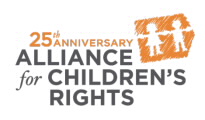 This certifies that                                              attended the 2 hour “Advocating for Special Education Needs: Best Practices to Support Children in a Time of Crisis” Webinar Training on April 30, 2020.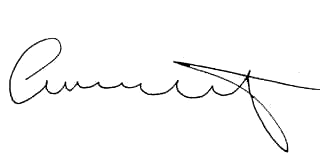 Attendee Signature				       		Angie Schwartz